A little about me:I am a young man with autism who wants to make friends and connect with others, but not being able to talk makes communicating with others very difficult for me. I’m really good with getting my point across by hand-leading, pointing, and using some pictures. I look forward to having a good school year with you and my new classmates.My strengthsI have excellent balance, I can spin for long periods of time and not fall down!I am great with building high towers of blocks.I am a fast bike rider; my mother has trouble keeping up with me.School objectives and goalsI really want to improve my ability to communicate with others.I really need help with putting letters together to make words.I would like to learn how to buckle, button and tie laces.Volunteer work/ chores/ or job experience | June 2016 - PresentRecycling plastics and glass – I place all items in the recycling bin daily.I take out the garbage - I do this every night.I help set and clear the tableI do my laundry: I bring down laundry basket, load the washer, then move the clothes into the dryer.Things I love to do:Swimming                     Watch my favorite moviesBike RidingSwinging at the parkPlaying with my iPadListening to musicThings that may interfere with learningBright fluorescent lights sometimes hurt my eyes and breaks my concentration.Loud noises (sirens, alarms, screaming, yelling, vacuum cleaners, motors, etc.) Sometimes large crowds or noises in the cafeteria will upset me.People talking at the same time makes it difficult for me to follow the discussion. I won’t be able to keep up.Please speak slowly and clearly so I can understand you.Please give me one task at a time. If it’s something I’ve never done before, it would be really helpful if you wouldn’t mind modeling it for me and showing me how to do the task (hand-over-hand). I get upset when I see someone else crying.I know they can’t help it, but high pitch screaming and whining (example from babies or toddlers) really hurts my ears and makes me angry.notes on things I may need help with:I sometimes need to be prompted to do a task. I know it seems strange, but there are times I’ll wait for you to tell me to eat or drink or do something that others typically do without prompting. I might indicate my request for permission by pointing at the desired item or activity. Diet and other healthcare needs:I don’t follow any special diet. I eat pretty much everything – except salad, vegetables (I sometimes eat corn on the cob and I like carrots and potatoes in my stew), soups, or oatmeal. I’m pretty good at picking what I want from a group of pictures. I’m pretty healthy and do not take any medications at this time.  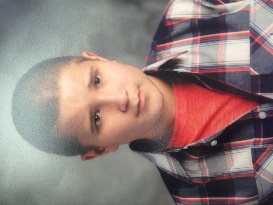 